Temat kompleksowy: WielkanocTemat 1: Wielkanoc za pasemI	„Palmy wielkanocne”- omawianie wyglądu palm oraz tradycji ludowych związanych 
              z ich święceniem. Przekazujemy dzieciom ciekawostki:-Niedziela palmowa została ustanowiona na pamiątkę wjazdu Pana Jezusa na osiołku 
do Jerozolimy. Na powitanie ludzie machali gałązkami z drzewa palmowego.-Niedziela palmowa była nazwana „Kwietną” lub „Wierzbową”, bo w Polsce gałązki palmowe
zastępowano gałązkami wierzby, przystrojono je kwiatami, bukszpanem, wstążkami.-Największe palmy w Polsce wykonuje się na Kurpiach we wsi Łyse (mają kilka metrów wysokości).-Palmy mają chronić ludzi i domy przed chorobami i złem (tradycyjnie trzyma się je w domu
do następnego roku).-Poświęconą palmą dotykano kiedyś domowników, a w szczególności dzieci, aby były posłuszne i zdrowe.Pokaz różnych palm  na zdjęciach (żywych i papierowych)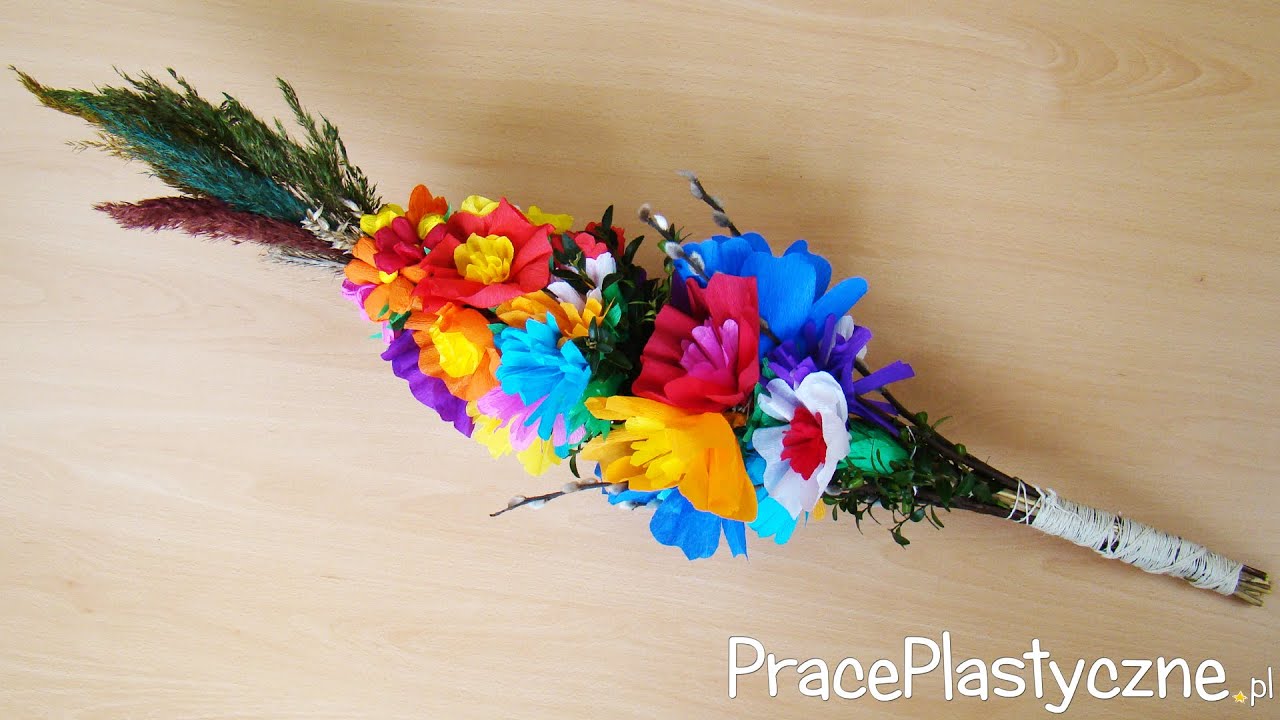 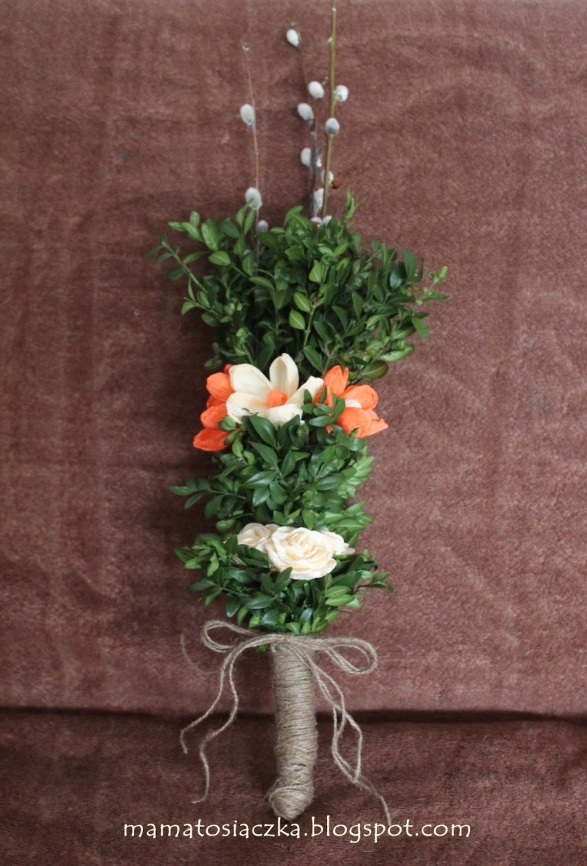 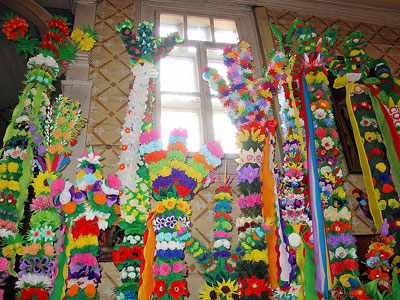 II   Wiersz pt. „Wielkanoc” Bożeny Formy. Rozmowa z dzieckiem na temat wielkanocnych zwyczajów wymienionych w wierszu. 	Święta za pasem					Upiekliśmy z ciasta
              do pracy się bierzemy,				baranka zajączka
	 mazurki i baby					z posianej rzeżuchy
	smaczne upieczemy.					będzie piękna łączka.	 Pisanki, kraszanki					W glinianym wazonie
	 razem dziś robimy					bazie i żonkile
	 wszystko kolorowe					a na nich z papieru
	 bardzo się cieszymy.					kurczątka przemiłe.III „Kartki dla rodziny” – praca plastyczna z wykorzystaniem kółek, tworzenie kartek dla rodziny. Dzieci na kolorowych kartkach odrysowują małe talerzyki, nakrętki (kółka różnej wielkości). Wycinają je i nacinają w jednym miejscu (promień koła). Zginają skrzydełka kurek.
Dorysowują nóżki, dzioby i oczy. Chętne dzieci w środku kartki piszą WESOŁYCH ŚWIĄT.IV  „Pisanki w koszykach” – zabawa ruchowa. Dzieci poruszają się z pisankami w ręce 
po dywanie w takt dowolnej muzyki. Na pauzę w muzyce wymieniają liczbę, a dzieci tworzą koszyczki składające się z tylu pisanek.V „Pisanki” – zabawa w parach. Jedno dziecko udaje jajko – zamyka się, tworząc kulę, 
a drugie próbuje ostrożnie je otworzyć (może np. łaskotać). Po otwarciu następuje zmiana ról. VI. „Kury i kurczęta”- zabawa ruchowa, ćwiczenie reakcji na sygnał. Dzieci dobierają się 
w pary. Kurczęta biegają na paluszkach przy dowolnej muzyce, wołając: pi, pi. Gdy muzyka cichnie, szukają kur, które zaczynają biegać, krzycząc: ko, ko. Źródła:- ,,Plac zabaw" - przewodnik metodyczny, pięciolatek, cz.3 - Autorzy: Aleksandra Szyller i Paulina Sowa, wydawnictwo WSiP.